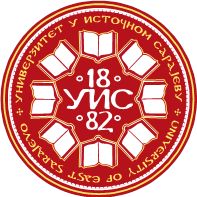 УНИВЕРЗИТЕТ У ИСТОЧНОМ САРАЈЕВУПравни факултетУНИВЕРЗИТЕТ У ИСТОЧНОМ САРАЈЕВУПравни факултетУНИВЕРЗИТЕТ У ИСТОЧНОМ САРАЈЕВУПравни факултетУНИВЕРЗИТЕТ У ИСТОЧНОМ САРАЈЕВУПравни факултетУНИВЕРЗИТЕТ У ИСТОЧНОМ САРАЈЕВУПравни факултетУНИВЕРЗИТЕТ У ИСТОЧНОМ САРАЈЕВУПравни факултетУНИВЕРЗИТЕТ У ИСТОЧНОМ САРАЈЕВУПравни факултетУНИВЕРЗИТЕТ У ИСТОЧНОМ САРАЈЕВУПравни факултетУНИВЕРЗИТЕТ У ИСТОЧНОМ САРАЈЕВУПравни факултетУНИВЕРЗИТЕТ У ИСТОЧНОМ САРАЈЕВУПравни факултетУНИВЕРЗИТЕТ У ИСТОЧНОМ САРАЈЕВУПравни факултетЛоготип факултета/ академије - центриратиЛоготип факултета/ академије - центриратиЛоготип факултета/ академије - центриратиСтудијски програм: ПравоСтудијски програм: ПравоСтудијски програм: ПравоСтудијски програм: ПравоСтудијски програм: ПравоСтудијски програм: ПравоСтудијски програм: ПравоСтудијски програм: ПравоСтудијски програм: ПравоСтудијски програм: ПравоСтудијски програм: ПравоЛоготип факултета/ академије - центриратиЛоготип факултета/ академије - центриратиЛоготип факултета/ академије - центриратиI циклус студијаI циклус студијаI циклус студијаI циклус студијаI циклус студијаI циклус студијаIII година студијаIII година студијаIII година студијаIII година студијаIII година студијаЛоготип факултета/ академије - центриратиЛоготип факултета/ академије - центриратиЛоготип факултета/ академије - центриратиПун назив предметаПун назив предметаПун назив предметаПРАВНО НОРМИРАЊЕПРАВНО НОРМИРАЊЕПРАВНО НОРМИРАЊЕПРАВНО НОРМИРАЊЕПРАВНО НОРМИРАЊЕПРАВНО НОРМИРАЊЕПРАВНО НОРМИРАЊЕПРАВНО НОРМИРАЊЕПРАВНО НОРМИРАЊЕПРАВНО НОРМИРАЊЕПРАВНО НОРМИРАЊЕПРАВНО НОРМИРАЊЕПРАВНО НОРМИРАЊЕПРАВНО НОРМИРАЊЕКатедра	Катедра	Катедра	Катедра за теорију права и јавно правоКатедра за теорију права и јавно правоКатедра за теорију права и јавно правоКатедра за теорију права и јавно правоКатедра за теорију права и јавно правоКатедра за теорију права и јавно правоКатедра за теорију права и јавно правоКатедра за теорију права и јавно правоКатедра за теорију права и јавно правоКатедра за теорију права и јавно правоКатедра за теорију права и јавно правоКатедра за теорију права и јавно правоКатедра за теорију права и јавно правоКатедра за теорију права и јавно правоШифра предметаШифра предметаШифра предметаШифра предметаШифра предметаШифра предметаСтатус предметаСтатус предметаСтатус предметаСтатус предметаСтатус предметаСеместарСеместарСеместарECTSECTSECTSШифра предметаШифра предметаШифра предметаШифра предметаШифра предметаШифра предметаСтатус предметаСтатус предметаСтатус предметаСтатус предметаСтатус предметаСеместарСеместарСеместарECTSECTSECTSПФ – 1-5-026ПФ – 1-5-026ПФ – 1-5-026ПФ – 1-5-026ПФ – 1-5-026ПФ – 1-5-026ИзборниИзборниИзборниИзборниИзборниVVV333Наставник/ -циНаставник/ -ципроф. др Радомир В. Лукић, редовни професорпроф. др Игор Милинковић, редовни професор проф. др Радомир В. Лукић, редовни професорпроф. др Игор Милинковић, редовни професор проф. др Радомир В. Лукић, редовни професорпроф. др Игор Милинковић, редовни професор проф. др Радомир В. Лукић, редовни професорпроф. др Игор Милинковић, редовни професор проф. др Радомир В. Лукић, редовни професорпроф. др Игор Милинковић, редовни професор проф. др Радомир В. Лукић, редовни професорпроф. др Игор Милинковић, редовни професор проф. др Радомир В. Лукић, редовни професорпроф. др Игор Милинковић, редовни професор проф. др Радомир В. Лукић, редовни професорпроф. др Игор Милинковић, редовни професор проф. др Радомир В. Лукић, редовни професорпроф. др Игор Милинковић, редовни професор проф. др Радомир В. Лукић, редовни професорпроф. др Игор Милинковић, редовни професор проф. др Радомир В. Лукић, редовни професорпроф. др Игор Милинковић, редовни професор проф. др Радомир В. Лукић, редовни професорпроф. др Игор Милинковић, редовни професор проф. др Радомир В. Лукић, редовни професорпроф. др Игор Милинковић, редовни професор проф. др Радомир В. Лукић, редовни професорпроф. др Игор Милинковић, редовни професор проф. др Радомир В. Лукић, редовни професорпроф. др Игор Милинковић, редовни професор Сарадник/ - циСарадник/ - цивиши асистент Брано Хаџи Стевић, мавиши асистент Брано Хаџи Стевић, мавиши асистент Брано Хаџи Стевић, мавиши асистент Брано Хаџи Стевић, мавиши асистент Брано Хаџи Стевић, мавиши асистент Брано Хаџи Стевић, мавиши асистент Брано Хаџи Стевић, мавиши асистент Брано Хаџи Стевић, мавиши асистент Брано Хаџи Стевић, мавиши асистент Брано Хаџи Стевић, мавиши асистент Брано Хаџи Стевић, мавиши асистент Брано Хаџи Стевић, мавиши асистент Брано Хаџи Стевић, мавиши асистент Брано Хаџи Стевић, мавиши асистент Брано Хаџи Стевић, маФонд часова/ наставно оптерећење (седмично)Фонд часова/ наставно оптерећење (седмично)Фонд часова/ наставно оптерећење (седмично)Фонд часова/ наставно оптерећење (седмично)Фонд часова/ наставно оптерећење (седмично)Фонд часова/ наставно оптерећење (седмично)Фонд часова/ наставно оптерећење (седмично)Индивидуално оптерећење студента (у сатима семестрално)Индивидуално оптерећење студента (у сатима семестрално)Индивидуално оптерећење студента (у сатима семестрално)Индивидуално оптерећење студента (у сатима семестрално)Индивидуално оптерећење студента (у сатима семестрално)Индивидуално оптерећење студента (у сатима семестрално)Индивидуално оптерећење студента (у сатима семестрално)Индивидуално оптерећење студента (у сатима семестрално)Коефицијент студентског оптерећења SoКоефицијент студентског оптерећења SoПАВАВАВАВЛВЛВПППАВАВЛВЛВЛВSoSo21111002*15*1.72*15*1.72*15*1.71*15*1.71*15*1.70*15*1.70*15*1.70*15*1.71.71.7укупно наставно оптерећење (у сатима, семестрално) 45укупно наставно оптерећење (у сатима, семестрално) 45укупно наставно оптерећење (у сатима, семестрално) 45укупно наставно оптерећење (у сатима, семестрално) 45укупно наставно оптерећење (у сатима, семестрално) 45укупно наставно оптерећење (у сатима, семестрално) 45укупно наставно оптерећење (у сатима, семестрално) 45укупно наставно оптерећење (у сатима, семестрално) 45укупно студентско оптерећење (у сатима, семестрално) 76.5укупно студентско оптерећење (у сатима, семестрално) 76.5укупно студентско оптерећење (у сатима, семестрално) 76.5укупно студентско оптерећење (у сатима, семестрално) 76.5укупно студентско оптерећење (у сатима, семестрално) 76.5укупно студентско оптерећење (у сатима, семестрално) 76.5укупно студентско оптерећење (у сатима, семестрално) 76.5укупно студентско оптерећење (у сатима, семестрално) 76.5укупно студентско оптерећење (у сатима, семестрално) 76.5Укупно оптерећењепредмета (наставно + студентско): 45 + 76.5 = 121.5 сати семестралноУкупно оптерећењепредмета (наставно + студентско): 45 + 76.5 = 121.5 сати семестралноУкупно оптерећењепредмета (наставно + студентско): 45 + 76.5 = 121.5 сати семестралноУкупно оптерећењепредмета (наставно + студентско): 45 + 76.5 = 121.5 сати семестралноУкупно оптерећењепредмета (наставно + студентско): 45 + 76.5 = 121.5 сати семестралноУкупно оптерећењепредмета (наставно + студентско): 45 + 76.5 = 121.5 сати семестралноУкупно оптерећењепредмета (наставно + студентско): 45 + 76.5 = 121.5 сати семестралноУкупно оптерећењепредмета (наставно + студентско): 45 + 76.5 = 121.5 сати семестралноУкупно оптерећењепредмета (наставно + студентско): 45 + 76.5 = 121.5 сати семестралноУкупно оптерећењепредмета (наставно + студентско): 45 + 76.5 = 121.5 сати семестралноУкупно оптерећењепредмета (наставно + студентско): 45 + 76.5 = 121.5 сати семестралноУкупно оптерећењепредмета (наставно + студентско): 45 + 76.5 = 121.5 сати семестралноУкупно оптерећењепредмета (наставно + студентско): 45 + 76.5 = 121.5 сати семестралноУкупно оптерећењепредмета (наставно + студентско): 45 + 76.5 = 121.5 сати семестралноУкупно оптерећењепредмета (наставно + студентско): 45 + 76.5 = 121.5 сати семестралноУкупно оптерећењепредмета (наставно + студентско): 45 + 76.5 = 121.5 сати семестралноУкупно оптерећењепредмета (наставно + студентско): 45 + 76.5 = 121.5 сати семестралноИсходи учењаИсходи учења1. Разумијевање значаја форме и правне технике у праву.2. Познавање  и разумијевање метода нормирања, структуре општег правног акта, значаја и начина употребе  језика и логике за право, начина усаглашавања аката у правном поретку и .поступка израде општих правних аката.3.Способност вршења самосталне критичке  анализе  квалитета правне технике различитих правних аката.4. Способност самосталне правне редакције разчличитих општих правних аката.1. Разумијевање значаја форме и правне технике у праву.2. Познавање  и разумијевање метода нормирања, структуре општег правног акта, значаја и начина употребе  језика и логике за право, начина усаглашавања аката у правном поретку и .поступка израде општих правних аката.3.Способност вршења самосталне критичке  анализе  квалитета правне технике различитих правних аката.4. Способност самосталне правне редакције разчличитих општих правних аката.1. Разумијевање значаја форме и правне технике у праву.2. Познавање  и разумијевање метода нормирања, структуре општег правног акта, значаја и начина употребе  језика и логике за право, начина усаглашавања аката у правном поретку и .поступка израде општих правних аката.3.Способност вршења самосталне критичке  анализе  квалитета правне технике различитих правних аката.4. Способност самосталне правне редакције разчличитих општих правних аката.1. Разумијевање значаја форме и правне технике у праву.2. Познавање  и разумијевање метода нормирања, структуре општег правног акта, значаја и начина употребе  језика и логике за право, начина усаглашавања аката у правном поретку и .поступка израде општих правних аката.3.Способност вршења самосталне критичке  анализе  квалитета правне технике различитих правних аката.4. Способност самосталне правне редакције разчличитих општих правних аката.1. Разумијевање значаја форме и правне технике у праву.2. Познавање  и разумијевање метода нормирања, структуре општег правног акта, значаја и начина употребе  језика и логике за право, начина усаглашавања аката у правном поретку и .поступка израде општих правних аката.3.Способност вршења самосталне критичке  анализе  квалитета правне технике различитих правних аката.4. Способност самосталне правне редакције разчличитих општих правних аката.1. Разумијевање значаја форме и правне технике у праву.2. Познавање  и разумијевање метода нормирања, структуре општег правног акта, значаја и начина употребе  језика и логике за право, начина усаглашавања аката у правном поретку и .поступка израде општих правних аката.3.Способност вршења самосталне критичке  анализе  квалитета правне технике различитих правних аката.4. Способност самосталне правне редакције разчличитих општих правних аката.1. Разумијевање значаја форме и правне технике у праву.2. Познавање  и разумијевање метода нормирања, структуре општег правног акта, значаја и начина употребе  језика и логике за право, начина усаглашавања аката у правном поретку и .поступка израде општих правних аката.3.Способност вршења самосталне критичке  анализе  квалитета правне технике различитих правних аката.4. Способност самосталне правне редакције разчличитих општих правних аката.1. Разумијевање значаја форме и правне технике у праву.2. Познавање  и разумијевање метода нормирања, структуре општег правног акта, значаја и начина употребе  језика и логике за право, начина усаглашавања аката у правном поретку и .поступка израде општих правних аката.3.Способност вршења самосталне критичке  анализе  квалитета правне технике различитих правних аката.4. Способност самосталне правне редакције разчличитих општих правних аката.1. Разумијевање значаја форме и правне технике у праву.2. Познавање  и разумијевање метода нормирања, структуре општег правног акта, значаја и начина употребе  језика и логике за право, начина усаглашавања аката у правном поретку и .поступка израде општих правних аката.3.Способност вршења самосталне критичке  анализе  квалитета правне технике различитих правних аката.4. Способност самосталне правне редакције разчличитих општих правних аката.1. Разумијевање значаја форме и правне технике у праву.2. Познавање  и разумијевање метода нормирања, структуре општег правног акта, значаја и начина употребе  језика и логике за право, начина усаглашавања аката у правном поретку и .поступка израде општих правних аката.3.Способност вршења самосталне критичке  анализе  квалитета правне технике различитих правних аката.4. Способност самосталне правне редакције разчличитих општих правних аката.1. Разумијевање значаја форме и правне технике у праву.2. Познавање  и разумијевање метода нормирања, структуре општег правног акта, значаја и начина употребе  језика и логике за право, начина усаглашавања аката у правном поретку и .поступка израде општих правних аката.3.Способност вршења самосталне критичке  анализе  квалитета правне технике различитих правних аката.4. Способност самосталне правне редакције разчличитих општих правних аката.1. Разумијевање значаја форме и правне технике у праву.2. Познавање  и разумијевање метода нормирања, структуре општег правног акта, значаја и начина употребе  језика и логике за право, начина усаглашавања аката у правном поретку и .поступка израде општих правних аката.3.Способност вршења самосталне критичке  анализе  квалитета правне технике различитих правних аката.4. Способност самосталне правне редакције разчличитих општих правних аката.1. Разумијевање значаја форме и правне технике у праву.2. Познавање  и разумијевање метода нормирања, структуре општег правног акта, значаја и начина употребе  језика и логике за право, начина усаглашавања аката у правном поретку и .поступка израде општих правних аката.3.Способност вршења самосталне критичке  анализе  квалитета правне технике различитих правних аката.4. Способност самосталне правне редакције разчличитих општих правних аката.1. Разумијевање значаја форме и правне технике у праву.2. Познавање  и разумијевање метода нормирања, структуре општег правног акта, значаја и начина употребе  језика и логике за право, начина усаглашавања аката у правном поретку и .поступка израде општих правних аката.3.Способност вршења самосталне критичке  анализе  квалитета правне технике различитих правних аката.4. Способност самосталне правне редакције разчличитих општих правних аката.1. Разумијевање значаја форме и правне технике у праву.2. Познавање  и разумијевање метода нормирања, структуре општег правног акта, значаја и начина употребе  језика и логике за право, начина усаглашавања аката у правном поретку и .поступка израде општих правних аката.3.Способност вршења самосталне критичке  анализе  квалитета правне технике различитих правних аката.4. Способност самосталне правне редакције разчличитих општих правних аката.УсловљеностУсловљеностНије условљеноНије условљеноНије условљеноНије условљеноНије условљеноНије условљеноНије условљеноНије условљеноНије условљеноНије условљеноНије условљеноНије условљеноНије условљеноНије условљеноНије условљеноНаставне методеНаставне методеПредавања, вјежбе, консултације, колоквијумиПредавања, вјежбе, консултације, колоквијумиПредавања, вјежбе, консултације, колоквијумиПредавања, вјежбе, консултације, колоквијумиПредавања, вјежбе, консултације, колоквијумиПредавања, вјежбе, консултације, колоквијумиПредавања, вјежбе, консултације, колоквијумиПредавања, вјежбе, консултације, колоквијумиПредавања, вјежбе, консултације, колоквијумиПредавања, вјежбе, консултације, колоквијумиПредавања, вјежбе, консултације, колоквијумиПредавања, вјежбе, консултације, колоквијумиПредавања, вјежбе, консултације, колоквијумиПредавања, вјежбе, консултације, колоквијумиПредавања, вјежбе, консултације, колоквијумиСадржај предмета по седмицамаСадржај предмета по седмицама1. Предмет, назив и научни статус Правног нормирања.2. Општа правна норма и општи правни акти.3. Објективне и субјективне претпоставке за правно нормирање.4. Припремни поступак за израду општег правног акта и израда (формулација) општег правног акта.5. Методе формулисања општих правних норми у општим правним актима.6. Језичка обрада општег правног акта.7. Логичка обрада општег правног акта.8. Структурна обрада и систематизација општег правног акта.9. Усаглашавање са другим правним актима и друштвеним потребама.10. Поступак израде, обраде, доношења, секундарне обраде, објављивања и исправке општих правних аката.1. Предмет, назив и научни статус Правног нормирања.2. Општа правна норма и општи правни акти.3. Објективне и субјективне претпоставке за правно нормирање.4. Припремни поступак за израду општег правног акта и израда (формулација) општег правног акта.5. Методе формулисања општих правних норми у општим правним актима.6. Језичка обрада општег правног акта.7. Логичка обрада општег правног акта.8. Структурна обрада и систематизација општег правног акта.9. Усаглашавање са другим правним актима и друштвеним потребама.10. Поступак израде, обраде, доношења, секундарне обраде, објављивања и исправке општих правних аката.1. Предмет, назив и научни статус Правног нормирања.2. Општа правна норма и општи правни акти.3. Објективне и субјективне претпоставке за правно нормирање.4. Припремни поступак за израду општег правног акта и израда (формулација) општег правног акта.5. Методе формулисања општих правних норми у општим правним актима.6. Језичка обрада општег правног акта.7. Логичка обрада општег правног акта.8. Структурна обрада и систематизација општег правног акта.9. Усаглашавање са другим правним актима и друштвеним потребама.10. Поступак израде, обраде, доношења, секундарне обраде, објављивања и исправке општих правних аката.1. Предмет, назив и научни статус Правног нормирања.2. Општа правна норма и општи правни акти.3. Објективне и субјективне претпоставке за правно нормирање.4. Припремни поступак за израду општег правног акта и израда (формулација) општег правног акта.5. Методе формулисања општих правних норми у општим правним актима.6. Језичка обрада општег правног акта.7. Логичка обрада општег правног акта.8. Структурна обрада и систематизација општег правног акта.9. Усаглашавање са другим правним актима и друштвеним потребама.10. Поступак израде, обраде, доношења, секундарне обраде, објављивања и исправке општих правних аката.1. Предмет, назив и научни статус Правног нормирања.2. Општа правна норма и општи правни акти.3. Објективне и субјективне претпоставке за правно нормирање.4. Припремни поступак за израду општег правног акта и израда (формулација) општег правног акта.5. Методе формулисања општих правних норми у општим правним актима.6. Језичка обрада општег правног акта.7. Логичка обрада општег правног акта.8. Структурна обрада и систематизација општег правног акта.9. Усаглашавање са другим правним актима и друштвеним потребама.10. Поступак израде, обраде, доношења, секундарне обраде, објављивања и исправке општих правних аката.1. Предмет, назив и научни статус Правног нормирања.2. Општа правна норма и општи правни акти.3. Објективне и субјективне претпоставке за правно нормирање.4. Припремни поступак за израду општег правног акта и израда (формулација) општег правног акта.5. Методе формулисања општих правних норми у општим правним актима.6. Језичка обрада општег правног акта.7. Логичка обрада општег правног акта.8. Структурна обрада и систематизација општег правног акта.9. Усаглашавање са другим правним актима и друштвеним потребама.10. Поступак израде, обраде, доношења, секундарне обраде, објављивања и исправке општих правних аката.1. Предмет, назив и научни статус Правног нормирања.2. Општа правна норма и општи правни акти.3. Објективне и субјективне претпоставке за правно нормирање.4. Припремни поступак за израду општег правног акта и израда (формулација) општег правног акта.5. Методе формулисања општих правних норми у општим правним актима.6. Језичка обрада општег правног акта.7. Логичка обрада општег правног акта.8. Структурна обрада и систематизација општег правног акта.9. Усаглашавање са другим правним актима и друштвеним потребама.10. Поступак израде, обраде, доношења, секундарне обраде, објављивања и исправке општих правних аката.1. Предмет, назив и научни статус Правног нормирања.2. Општа правна норма и општи правни акти.3. Објективне и субјективне претпоставке за правно нормирање.4. Припремни поступак за израду општег правног акта и израда (формулација) општег правног акта.5. Методе формулисања општих правних норми у општим правним актима.6. Језичка обрада општег правног акта.7. Логичка обрада општег правног акта.8. Структурна обрада и систематизација општег правног акта.9. Усаглашавање са другим правним актима и друштвеним потребама.10. Поступак израде, обраде, доношења, секундарне обраде, објављивања и исправке општих правних аката.1. Предмет, назив и научни статус Правног нормирања.2. Општа правна норма и општи правни акти.3. Објективне и субјективне претпоставке за правно нормирање.4. Припремни поступак за израду општег правног акта и израда (формулација) општег правног акта.5. Методе формулисања општих правних норми у општим правним актима.6. Језичка обрада општег правног акта.7. Логичка обрада општег правног акта.8. Структурна обрада и систематизација општег правног акта.9. Усаглашавање са другим правним актима и друштвеним потребама.10. Поступак израде, обраде, доношења, секундарне обраде, објављивања и исправке општих правних аката.1. Предмет, назив и научни статус Правног нормирања.2. Општа правна норма и општи правни акти.3. Објективне и субјективне претпоставке за правно нормирање.4. Припремни поступак за израду општег правног акта и израда (формулација) општег правног акта.5. Методе формулисања општих правних норми у општим правним актима.6. Језичка обрада општег правног акта.7. Логичка обрада општег правног акта.8. Структурна обрада и систематизација општег правног акта.9. Усаглашавање са другим правним актима и друштвеним потребама.10. Поступак израде, обраде, доношења, секундарне обраде, објављивања и исправке општих правних аката.1. Предмет, назив и научни статус Правног нормирања.2. Општа правна норма и општи правни акти.3. Објективне и субјективне претпоставке за правно нормирање.4. Припремни поступак за израду општег правног акта и израда (формулација) општег правног акта.5. Методе формулисања општих правних норми у општим правним актима.6. Језичка обрада општег правног акта.7. Логичка обрада општег правног акта.8. Структурна обрада и систематизација општег правног акта.9. Усаглашавање са другим правним актима и друштвеним потребама.10. Поступак израде, обраде, доношења, секундарне обраде, објављивања и исправке општих правних аката.1. Предмет, назив и научни статус Правног нормирања.2. Општа правна норма и општи правни акти.3. Објективне и субјективне претпоставке за правно нормирање.4. Припремни поступак за израду општег правног акта и израда (формулација) општег правног акта.5. Методе формулисања општих правних норми у општим правним актима.6. Језичка обрада општег правног акта.7. Логичка обрада општег правног акта.8. Структурна обрада и систематизација општег правног акта.9. Усаглашавање са другим правним актима и друштвеним потребама.10. Поступак израде, обраде, доношења, секундарне обраде, објављивања и исправке општих правних аката.1. Предмет, назив и научни статус Правног нормирања.2. Општа правна норма и општи правни акти.3. Објективне и субјективне претпоставке за правно нормирање.4. Припремни поступак за израду општег правног акта и израда (формулација) општег правног акта.5. Методе формулисања општих правних норми у општим правним актима.6. Језичка обрада општег правног акта.7. Логичка обрада општег правног акта.8. Структурна обрада и систематизација општег правног акта.9. Усаглашавање са другим правним актима и друштвеним потребама.10. Поступак израде, обраде, доношења, секундарне обраде, објављивања и исправке општих правних аката.1. Предмет, назив и научни статус Правног нормирања.2. Општа правна норма и општи правни акти.3. Објективне и субјективне претпоставке за правно нормирање.4. Припремни поступак за израду општег правног акта и израда (формулација) општег правног акта.5. Методе формулисања општих правних норми у општим правним актима.6. Језичка обрада општег правног акта.7. Логичка обрада општег правног акта.8. Структурна обрада и систематизација општег правног акта.9. Усаглашавање са другим правним актима и друштвеним потребама.10. Поступак израде, обраде, доношења, секундарне обраде, објављивања и исправке општих правних аката.1. Предмет, назив и научни статус Правног нормирања.2. Општа правна норма и општи правни акти.3. Објективне и субјективне претпоставке за правно нормирање.4. Припремни поступак за израду општег правног акта и израда (формулација) општег правног акта.5. Методе формулисања општих правних норми у општим правним актима.6. Језичка обрада општег правног акта.7. Логичка обрада општег правног акта.8. Структурна обрада и систематизација општег правног акта.9. Усаглашавање са другим правним актима и друштвеним потребама.10. Поступак израде, обраде, доношења, секундарне обраде, објављивања и исправке општих правних аката.Обавезна литература Обавезна литература Обавезна литература Обавезна литература Обавезна литература Обавезна литература Обавезна литература Обавезна литература Обавезна литература Обавезна литература Обавезна литература Обавезна литература Обавезна литература Обавезна литература Обавезна литература Обавезна литература Обавезна литература Аутор/ иАутор/ иАутор/ иАутор/ иНазив публикације, издавачНазив публикације, издавачНазив публикације, издавачНазив публикације, издавачНазив публикације, издавачНазив публикације, издавачНазив публикације, издавачНазив публикације, издавачНазив публикације, издавачГодинаГодинаСтранице (од-до)Странице (од-до)Радомир В. ЛукићРадомир В. ЛукићРадомир В. ЛукићРадомир В. ЛукићПравно нормирање, ИГАМПравно нормирање, ИГАМПравно нормирање, ИГАМПравно нормирање, ИГАМПравно нормирање, ИГАМПравно нормирање, ИГАМПравно нормирање, ИГАМПравно нормирање, ИГАМПравно нормирање, ИГАМ201820189–1629–162Допунска литератураДопунска литератураДопунска литератураДопунска литератураДопунска литератураДопунска литератураДопунска литератураДопунска литератураДопунска литератураДопунска литератураДопунска литератураДопунска литератураДопунска литератураДопунска литератураДопунска литератураДопунска литератураДопунска литератураАутор/ иАутор/ иАутор/ иАутор/ иНазив публикације, издавачНазив публикације, издавачНазив публикације, издавачНазив публикације, издавачНазив публикације, издавачНазив публикације, издавачНазив публикације, издавачНазив публикације, издавачНазив публикације, издавачГодинаГодинаСтранице (од-до)Странице (од-до)Муба Диздаревић-ПелешМуба Диздаревић-ПелешМуба Диздаревић-ПелешМуба Диздаревић-ПелешНормирање, СвејтлостНормирање, СвејтлостНормирање, СвејтлостНормирање, СвејтлостНормирање, СвејтлостНормирање, СвејтлостНормирање, СвејтлостНормирање, СвејтлостНормирање, Свејтлост19861986Будимир Кошутикћ, Драган М. МитровићБудимир Кошутикћ, Драган М. МитровићБудимир Кошутикћ, Драган М. МитровићБудимир Кошутикћ, Драган М. МитровићАутономно право, Правни факултет у БеоградуАутономно право, Правни факултет у БеоградуАутономно право, Правни факултет у БеоградуАутономно право, Правни факултет у БеоградуАутономно право, Правни факултет у БеоградуАутономно право, Правни факултет у БеоградуАутономно право, Правни факултет у БеоградуАутономно право, Правни факултет у БеоградуАутономно право, Правни факултет у Београду20092009Обавезе, облици провјере знања и оцјењивањеОбавезе, облици провјере знања и оцјењивањеВрста евалуације рада студентаВрста евалуације рада студентаВрста евалуације рада студентаВрста евалуације рада студентаВрста евалуације рада студентаВрста евалуације рада студентаВрста евалуације рада студентаВрста евалуације рада студентаВрста евалуације рада студентаВрста евалуације рада студентаВрста евалуације рада студентаВрста евалуације рада студентаБодовиБодовиПроценатОбавезе, облици провјере знања и оцјењивањеОбавезе, облици провјере знања и оцјењивањеПредиспитне обавезеПредиспитне обавезеПредиспитне обавезеПредиспитне обавезеПредиспитне обавезеПредиспитне обавезеПредиспитне обавезеПредиспитне обавезеПредиспитне обавезеПредиспитне обавезеПредиспитне обавезеПредиспитне обавезеПредиспитне обавезеПредиспитне обавезеПредиспитне обавезеОбавезе, облици провјере знања и оцјењивањеОбавезе, облици провјере знања и оцјењивањеприсуство предавањима/ вјежбамаприсуство предавањима/ вјежбамаприсуство предавањима/ вјежбамаприсуство предавањима/ вјежбамаприсуство предавањима/ вјежбамаприсуство предавањима/ вјежбамаприсуство предавањима/ вјежбамаприсуство предавањима/ вјежбамаприсуство предавањима/ вјежбамаприсуство предавањима/ вјежбамаприсуство предавањима/ вјежбамаприсуство предавањима/ вјежбама5+55+510%Обавезе, облици провјере знања и оцјењивањеОбавезе, облици провјере знања и оцјењивањепозитивно оцјењен сем. рад/ пројекат/ есејпозитивно оцјењен сем. рад/ пројекат/ есејпозитивно оцјењен сем. рад/ пројекат/ есејпозитивно оцјењен сем. рад/ пројекат/ есејпозитивно оцјењен сем. рад/ пројекат/ есејпозитивно оцјењен сем. рад/ пројекат/ есејпозитивно оцјењен сем. рад/ пројекат/ есејпозитивно оцјењен сем. рад/ пројекат/ есејпозитивно оцјењен сем. рад/ пројекат/ есејпозитивно оцјењен сем. рад/ пројекат/ есејпозитивно оцјењен сем. рад/ пројекат/ есејпозитивно оцјењен сем. рад/ пројекат/ есејОбавезе, облици провјере знања и оцјењивањеОбавезе, облици провјере знања и оцјењивањеОбавезе, облици провјере знања и оцјењивањеОбавезе, облици провјере знања и оцјењивањетест/ колоквијумтест/ колоквијумтест/ колоквијумтест/ колоквијумтест/ колоквијумтест/ колоквијумтест/ колоквијумтест/ колоквијумтест/ колоквијумтест/ колоквијумтест/ колоквијумтест/ колоквијум404040%Обавезе, облици провјере знања и оцјењивањеОбавезе, облици провјере знања и оцјењивањеОбавезе, облици провјере знања и оцјењивањеОбавезе, облици провјере знања и оцјењивањеОбавезе, облици провјере знања и оцјењивањеОбавезе, облици провјере знања и оцјењивањеЗавршни испит                                                                                                        Завршни испит                                                                                                        Завршни испит                                                                                                        Завршни испит                                                                                                        Завршни испит                                                                                                        Завршни испит                                                                                                        Завршни испит                                                                                                        Завршни испит                                                                                                        Завршни испит                                                                                                        Завршни испит                                                                                                        Завршни испит                                                                                                        Завршни испит                                                                                                        Завршни испит                                                                                                        Завршни испит                                                                                                        Завршни испит                                                                                                        Обавезе, облици провјере знања и оцјењивањеОбавезе, облици провјере знања и оцјењивањезавршни испит (усмени/ писмени)завршни испит (усмени/ писмени)завршни испит (усмени/ писмени)завршни испит (усмени/ писмени)завршни испит (усмени/ писмени)завршни испит (усмени/ писмени)завршни испит (усмени/ писмени)завршни испит (усмени/ писмени)завршни испит (усмени/ писмени)завршни испит (усмени/ писмени)завршни испит (усмени/ писмени)завршни испит (усмени/ писмени)505050%Обавезе, облици провјере знања и оцјењивањеОбавезе, облици провјере знања и оцјењивањеУКУПНОУКУПНОУКУПНОУКУПНОУКУПНОУКУПНОУКУПНОУКУПНОУКУПНОУКУПНОУКУПНОУКУПНО100100100 %Датум овјереДатум овјере(унијети задњи датум усвајања овог силабуса на сједници Вијећа)(унијети задњи датум усвајања овог силабуса на сједници Вијећа)(унијети задњи датум усвајања овог силабуса на сједници Вијећа)(унијети задњи датум усвајања овог силабуса на сједници Вијећа)(унијети задњи датум усвајања овог силабуса на сједници Вијећа)(унијети задњи датум усвајања овог силабуса на сједници Вијећа)(унијети задњи датум усвајања овог силабуса на сједници Вијећа)(унијети задњи датум усвајања овог силабуса на сједници Вијећа)(унијети задњи датум усвајања овог силабуса на сједници Вијећа)(унијети задњи датум усвајања овог силабуса на сједници Вијећа)(унијети задњи датум усвајања овог силабуса на сједници Вијећа)(унијети задњи датум усвајања овог силабуса на сједници Вијећа)(унијети задњи датум усвајања овог силабуса на сједници Вијећа)(унијети задњи датум усвајања овог силабуса на сједници Вијећа)(унијети задњи датум усвајања овог силабуса на сједници Вијећа)